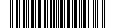 В соответствии со статьей 44 Федерального закона от 31 июля 2020 года № 248-ФЗ 
«О государственном контроле (надзоре) и муниципальном контроле в Российской Федерации», Федеральным законом от 6 октября 2003 года № 131-ФЗ «Об общих принципах организации местного самоуправления в Российской Федерации», Постановлением Правительства Российской Федерации от 25 июня 2021 года № 990 «Об утверждении правил разработки и утверждения контрольными (надзорными) органами программы профилактики рисков причинения вреда (ущерба) охраняемым законом ценностям», Уставом городского округа ЗАТО Северск, Решением Думы ЗАТО Северск от 30 сентября 2021 года №     «Об утверждении Положения о муниципальном контроле в области охраны и использования  особо охраняемых природных территорий городского округа ЗАТО Северск Томской области»ПОСТАНОВЛЯЮ:1. Утвердить прилагаемую Программу профилактики рисков причинения вреда (ущерба) охраняемым законом ценностям при осуществлении муниципального контроля в области охраны и использования особо охраняемых природных территорий городского округа ЗАТО Северск Томской области на 2022 год (далее – Программа).2. Отделу охраны окружающей среды и природных ресурсов Администрации ЗАТО Северск обеспечить выполнение мероприятий Программы в установленные сроки.3. Опубликовать постановление в средстве массовой информации «Официальный бюллетень муниципальных правовых актов ЗАТО Северск» и разместить на официальном сайте Администрации ЗАТО Северск в информационно-телекоммуникационной сети «Интернет» (https://зато-северск.рф).Дементьева Татьяна Васильевна
+7 (3823) 77-39-92Об утверждении Программы профилактики рисков причинения вреда (ущерба) охраняемым законом ценностям при осуществлении муниципального контроля в области охраны и использования особо охраняемых природных территорий городского округа ЗАТО Северск Томской области на 2022 годМэр ЗАТО СеверскН.В.Диденко